             Activités physiques adaptées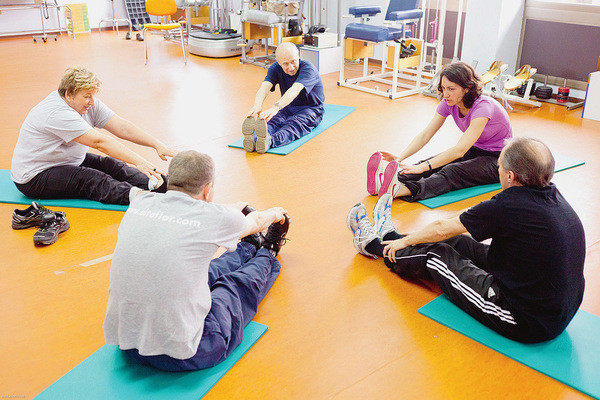 